Податоци за органот кој го изработува планскиот документПодатоци за органот кој го изработува планскиот документНазив на планскиот документДУПД за Технолошко индустриска развојна зона “Куманово“, КО Куманово и КО Режановце, Општина Куманово, Орган надлежен за изработка на планскиот документАгенција за просторно планирање Скопје, лиценца бр. 0002Орган надлежен за донесување на планскиот документМинистерство за транспорт и врскиПодатоци за изработувачот на планскиот документПодатоци за изработувачот на планскиот документИме на лицето овластено за подготвување на планскиот документБоро Петковски, дипл. инж. арх.Број на овластување 0.0392Назив на работното местоПланерКонтакт податоци за лицетоПлоштад Македонија бб/4, 1000 Скопје, Република Македонијателефон: ++ 389 2 3227 244 / факс: ++ 389 2 3227 244Основни податоци за планскиот документОсновни податоци за планскиот документОсновни податоци за планскиот документОсновни податоци за планскиот документОд што произлегува донесувањето на планскиот документ? (пр. законска обврска или друга одредба)Од што произлегува донесувањето на планскиот документ? (пр. законска обврска или друга одредба)Од што произлегува донесувањето на планскиот документ? (пр. законска обврска или друга одредба)Од што произлегува донесувањето на планскиот документ? (пр. законска обврска или друга одредба)Планот ќе се изработи врз основа на методологијата, која произлегува ододредбите утврдени со: Законот за просторно и урбанистичко планирање (Сл. Весник на РМ бр.199/14 и 44/15) и подзаконските акти што произлегуваат од него:Правилник за поблиска содржина, размер и начин на графичка обработка на урбанистичките планови (Сл. Весник на РМ бр. 78/06 и 37/14),Правилникот за стандарди и нормативи за урбанистичко планирање (Сл. Весник на РМ бр. 63/12, 126/12, 19/13, 95/13, 167/13, 37/14, 125/14 и 148/14),Законот за јавни патишта (Сл. Весник на РМ бр. 84/08, 52/09, 114/09, 124/10, 23/11,53/11, 44/12, 168/12, 163/13, 39/14,42/14, 166/14 и 44/15),Закон за безбедност во сообраќај (Сл. Весник на РМ бр. 54/07, 86/08, 98/08, 64/09, 161/09, 36/11, 51/11, 114/12 и 27/14),Правилникот за техничките елементи за изградба и реконструкција на јавните патишта и на објектите на патот (Сл. Весник на РМ бр. 110/09, 163/09 и 26/10, 163/10, 94/11 и 146/11),Законот за внатрешна пловидба (Сл. Весник на РМ бр. 55/07, 26/09, 22/10, 23/11, 53/11, 155/12, 15/13, 137/13, 163/13, 42/14 и 166/14), Закон за води (Сл. Весник на РМ бр. 87/08, 06/09, 161/09, 83/10, 51/11, 44/12, 23/13, 163/13 и 180/14), Законот за животна средина (Сл. Весник на РМ бр. 53/05, 81/05, 24/07, 159/08, 83/09, 48/10, 124/10, 51/11, 123/12, 93/13, 187/13, 42/14 и 44/15), Закон за заштита на природата (Сл. Весник на РМ бр. 67/04, 14/06, 84/07, 35/10, 47/11, 148/11, 59/12, 13/13, 163/13 и 41/14), Закон за управување со светското природно и културно наследство на Охридскиот регион (Сл. Весник на РМ бр. 75/10), Законот за заштита и спасување (Сл. Весник на РМ бр. 93/12, 41/14) и други законски и подзаконски акти.Планот ќе се изработи врз основа на методологијата, која произлегува ододредбите утврдени со: Законот за просторно и урбанистичко планирање (Сл. Весник на РМ бр.199/14 и 44/15) и подзаконските акти што произлегуваат од него:Правилник за поблиска содржина, размер и начин на графичка обработка на урбанистичките планови (Сл. Весник на РМ бр. 78/06 и 37/14),Правилникот за стандарди и нормативи за урбанистичко планирање (Сл. Весник на РМ бр. 63/12, 126/12, 19/13, 95/13, 167/13, 37/14, 125/14 и 148/14),Законот за јавни патишта (Сл. Весник на РМ бр. 84/08, 52/09, 114/09, 124/10, 23/11,53/11, 44/12, 168/12, 163/13, 39/14,42/14, 166/14 и 44/15),Закон за безбедност во сообраќај (Сл. Весник на РМ бр. 54/07, 86/08, 98/08, 64/09, 161/09, 36/11, 51/11, 114/12 и 27/14),Правилникот за техничките елементи за изградба и реконструкција на јавните патишта и на објектите на патот (Сл. Весник на РМ бр. 110/09, 163/09 и 26/10, 163/10, 94/11 и 146/11),Законот за внатрешна пловидба (Сл. Весник на РМ бр. 55/07, 26/09, 22/10, 23/11, 53/11, 155/12, 15/13, 137/13, 163/13, 42/14 и 166/14), Закон за води (Сл. Весник на РМ бр. 87/08, 06/09, 161/09, 83/10, 51/11, 44/12, 23/13, 163/13 и 180/14), Законот за животна средина (Сл. Весник на РМ бр. 53/05, 81/05, 24/07, 159/08, 83/09, 48/10, 124/10, 51/11, 123/12, 93/13, 187/13, 42/14 и 44/15), Закон за заштита на природата (Сл. Весник на РМ бр. 67/04, 14/06, 84/07, 35/10, 47/11, 148/11, 59/12, 13/13, 163/13 и 41/14), Закон за управување со светското природно и културно наследство на Охридскиот регион (Сл. Весник на РМ бр. 75/10), Законот за заштита и спасување (Сл. Весник на РМ бр. 93/12, 41/14) и други законски и подзаконски акти.Планот ќе се изработи врз основа на методологијата, која произлегува ододредбите утврдени со: Законот за просторно и урбанистичко планирање (Сл. Весник на РМ бр.199/14 и 44/15) и подзаконските акти што произлегуваат од него:Правилник за поблиска содржина, размер и начин на графичка обработка на урбанистичките планови (Сл. Весник на РМ бр. 78/06 и 37/14),Правилникот за стандарди и нормативи за урбанистичко планирање (Сл. Весник на РМ бр. 63/12, 126/12, 19/13, 95/13, 167/13, 37/14, 125/14 и 148/14),Законот за јавни патишта (Сл. Весник на РМ бр. 84/08, 52/09, 114/09, 124/10, 23/11,53/11, 44/12, 168/12, 163/13, 39/14,42/14, 166/14 и 44/15),Закон за безбедност во сообраќај (Сл. Весник на РМ бр. 54/07, 86/08, 98/08, 64/09, 161/09, 36/11, 51/11, 114/12 и 27/14),Правилникот за техничките елементи за изградба и реконструкција на јавните патишта и на објектите на патот (Сл. Весник на РМ бр. 110/09, 163/09 и 26/10, 163/10, 94/11 и 146/11),Законот за внатрешна пловидба (Сл. Весник на РМ бр. 55/07, 26/09, 22/10, 23/11, 53/11, 155/12, 15/13, 137/13, 163/13, 42/14 и 166/14), Закон за води (Сл. Весник на РМ бр. 87/08, 06/09, 161/09, 83/10, 51/11, 44/12, 23/13, 163/13 и 180/14), Законот за животна средина (Сл. Весник на РМ бр. 53/05, 81/05, 24/07, 159/08, 83/09, 48/10, 124/10, 51/11, 123/12, 93/13, 187/13, 42/14 и 44/15), Закон за заштита на природата (Сл. Весник на РМ бр. 67/04, 14/06, 84/07, 35/10, 47/11, 148/11, 59/12, 13/13, 163/13 и 41/14), Закон за управување со светското природно и културно наследство на Охридскиот регион (Сл. Весник на РМ бр. 75/10), Законот за заштита и спасување (Сл. Весник на РМ бр. 93/12, 41/14) и други законски и подзаконски акти.Планот ќе се изработи врз основа на методологијата, која произлегува ододредбите утврдени со: Законот за просторно и урбанистичко планирање (Сл. Весник на РМ бр.199/14 и 44/15) и подзаконските акти што произлегуваат од него:Правилник за поблиска содржина, размер и начин на графичка обработка на урбанистичките планови (Сл. Весник на РМ бр. 78/06 и 37/14),Правилникот за стандарди и нормативи за урбанистичко планирање (Сл. Весник на РМ бр. 63/12, 126/12, 19/13, 95/13, 167/13, 37/14, 125/14 и 148/14),Законот за јавни патишта (Сл. Весник на РМ бр. 84/08, 52/09, 114/09, 124/10, 23/11,53/11, 44/12, 168/12, 163/13, 39/14,42/14, 166/14 и 44/15),Закон за безбедност во сообраќај (Сл. Весник на РМ бр. 54/07, 86/08, 98/08, 64/09, 161/09, 36/11, 51/11, 114/12 и 27/14),Правилникот за техничките елементи за изградба и реконструкција на јавните патишта и на објектите на патот (Сл. Весник на РМ бр. 110/09, 163/09 и 26/10, 163/10, 94/11 и 146/11),Законот за внатрешна пловидба (Сл. Весник на РМ бр. 55/07, 26/09, 22/10, 23/11, 53/11, 155/12, 15/13, 137/13, 163/13, 42/14 и 166/14), Закон за води (Сл. Весник на РМ бр. 87/08, 06/09, 161/09, 83/10, 51/11, 44/12, 23/13, 163/13 и 180/14), Законот за животна средина (Сл. Весник на РМ бр. 53/05, 81/05, 24/07, 159/08, 83/09, 48/10, 124/10, 51/11, 123/12, 93/13, 187/13, 42/14 и 44/15), Закон за заштита на природата (Сл. Весник на РМ бр. 67/04, 14/06, 84/07, 35/10, 47/11, 148/11, 59/12, 13/13, 163/13 и 41/14), Закон за управување со светското природно и културно наследство на Охридскиот регион (Сл. Весник на РМ бр. 75/10), Законот за заштита и спасување (Сл. Весник на РМ бр. 93/12, 41/14) и други законски и подзаконски акти.Дали се донесува нов плански документ или се вршат измени на постојниот?Дали се донесува нов плански документ или се вршат измени на постојниот?Дали се донесува нов плански документ или се вршат измени на постојниот?Дали се донесува нов плански документ или се вршат измени на постојниот?Да Х Не Да Х Не Да Х Не Да Х Не Доколку се врши измена на постоечки плански документ наведете го називот на стариот плански документ и причините за негово изменување?Доколку се врши измена на постоечки плански документ наведете го називот на стариот плански документ и причините за негово изменување?Доколку се врши измена на постоечки плански документ наведете го називот на стариот плански документ и причините за негово изменување?Доколку се врши измена на постоечки плански документ наведете го називот на стариот плански документ и причините за негово изменување?////Дали планскиот документ опфаќа област определена со член 65 став 2 од Законот за животна средина? Доколку одговорот е ДА наведете ја областа.Дали планскиот документ опфаќа област определена со член 65 став 2 од Законот за животна средина? Доколку одговорот е ДА наведете ја областа.Дали планскиот документ опфаќа област определена со член 65 став 2 од Законот за животна средина? Доколку одговорот е ДА наведете ја областа.Дали планскиот документ опфаќа област определена со член 65 став 2 од Законот за животна средина? Доколку одговорот е ДА наведете ја областа.ДА – просторно и урбанистичко планирање.ДА – просторно и урбанистичко планирање.ДА – просторно и урбанистичко планирање.ДА – просторно и урбанистичко планирање.Дали планскиот документ е определен со уредбата за стратегиите, плановите и програмите, вклучувајќи ги и промените на тие стратегии, планови и програми, за кои задолжително се спроведува постапка за оцена на нивното влијание врз животната средина и врз животот и здравјето на луѓето. Доколку е определен наведете ја точката и алинејата под која е определен. (пр. член 3, точка 1, алинеја 5)Дали планскиот документ е определен со уредбата за стратегиите, плановите и програмите, вклучувајќи ги и промените на тие стратегии, планови и програми, за кои задолжително се спроведува постапка за оцена на нивното влијание врз животната средина и врз животот и здравјето на луѓето. Доколку е определен наведете ја точката и алинејата под која е определен. (пр. член 3, точка 1, алинеја 5)Дали планскиот документ е определен со уредбата за стратегиите, плановите и програмите, вклучувајќи ги и промените на тие стратегии, планови и програми, за кои задолжително се спроведува постапка за оцена на нивното влијание врз животната средина и врз животот и здравјето на луѓето. Доколку е определен наведете ја точката и алинејата под која е определен. (пр. член 3, точка 1, алинеја 5)Дали планскиот документ е определен со уредбата за стратегиите, плановите и програмите, вклучувајќи ги и промените на тие стратегии, планови и програми, за кои задолжително се спроведува постапка за оцена на нивното влијание врз животната средина и врз животот и здравјето на луѓето. Доколку е определен наведете ја точката и алинејата под која е определен. (пр. член 3, точка 1, алинеја 5)Да √Не Член: 3Точка: 5Алинеја: 1Дали со планскиот документ се планира реализирање на проект што е предвиден со Уредбата за определување на проектите и критериумите врз основа на кои се утврдува потребата за спроведување на постапка за оцена на влијанието врз животната средина. Доколку одговорот е позитивен наведете за каков проект станува збор.Дали со планскиот документ се планира реализирање на проект што е предвиден со Уредбата за определување на проектите и критериумите врз основа на кои се утврдува потребата за спроведување на постапка за оцена на влијанието врз животната средина. Доколку одговорот е позитивен наведете за каков проект станува збор.Дали со планскиот документ се планира реализирање на проект што е предвиден со Уредбата за определување на проектите и критериумите врз основа на кои се утврдува потребата за спроведување на постапка за оцена на влијанието врз животната средина. Доколку одговорот е позитивен наведете за каков проект станува збор.Дали со планскиот документ се планира реализирање на проект што е предвиден со Уредбата за определување на проектите и критериумите врз основа на кои се утврдува потребата за спроведување на постапка за оцена на влијанието врз животната средина. Доколку одговорот е позитивен наведете за каков проект станува збор.На ниво на план не е утврдено дали проектите влегуваат во Прилог I или Прилог II, односно Проекти за кои задолжително се врши оцена на влијанијата врз животната средина или се утврдува потребата од спроведување постапка за оцена на влијанието врз животната средина.На ниво на план не е утврдено дали проектите влегуваат во Прилог I или Прилог II, односно Проекти за кои задолжително се врши оцена на влијанијата врз животната средина или се утврдува потребата од спроведување постапка за оцена на влијанието врз животната средина.На ниво на план не е утврдено дали проектите влегуваат во Прилог I или Прилог II, односно Проекти за кои задолжително се врши оцена на влијанијата врз животната средина или се утврдува потребата од спроведување постапка за оцена на влијанието врз животната средина.На ниво на план не е утврдено дали проектите влегуваат во Прилог I или Прилог II, односно Проекти за кои задолжително се врши оцена на влијанијата врз животната средина или се утврдува потребата од спроведување постапка за оцена на влијанието врз животната средина.Дали планскиот документ опфаќа користење на мала област од локално значење како што е определено со член 65 став 3 од Законот за животна средина. Доколку одговорот е ДА, наведете ја површината на областа и нејзиното значење.Дали планскиот документ опфаќа користење на мала област од локално значење како што е определено со член 65 став 3 од Законот за животна средина. Доколку одговорот е ДА, наведете ја површината на областа и нејзиното значење.Дали планскиот документ опфаќа користење на мала област од локално значење како што е определено со член 65 став 3 од Законот за животна средина. Доколку одговорот е ДА, наведете ја површината на областа и нејзиното значење.Дали планскиот документ опфаќа користење на мала област од локално значење како што е определено со член 65 став 3 од Законот за животна средина. Доколку одговорот е ДА, наведете ја површината на областа и нејзиното значење.Не.Не.Не.Не.Да се наведе целта на донесување на планскиот документ и да се опише клучната одлука која ќе се донесе.Да се наведе целта на донесување на планскиот документ и да се опише клучната одлука која ќе се донесе.Да се наведе целта на донесување на планскиот документ и да се опише клучната одлука која ќе се донесе.Да се наведе целта на донесување на планскиот документ и да се опише клучната одлука која ќе се донесе.Државна урбанистичка планска документација, која претставува основен развоен документ, има крајна цел преку:рационално користење на земјиштето;максимално вклопување на инфраструктурата и објектите со теренот;оформување препознатлива амбиентална целина;почитување и заштита на правото на човекот на работа;почитување и надградување на пејсажните вредности;оформување културен пејсаж;почитување и валоризација на културното и градителското наследство;вградување пропратни содржини на основната наменска употреба на земјиштето;подигнување хуманоста во просторот и непречено движење на хендикепираните лица;вградување заштитни мерки;вградување на мерки за заштита на природата и животната средина, вградување мерки за заштита и спасување, почитување на законските прописи, стандарди и нормативи во планирањето;предвидување мерки за заштита и спасување,да ги утврди параметрите и насоките за изработка на Архитектонско - урбанистички проекти за специфична наменска употреба на земјиштето за секоја градежна парцела.Планскиот опфат на Државната урбанистичко-планска документација за Технолошко индустриска развојна зона ”Куманово”, КО Куманово и КО Режановце, Општина Куманово е со површина од 29,119 ха. Со ДУПД за Технолошко индустриска развојна зона “Куманово“, КО Куманово и КО Режановце, Општина Куманово, се предвидуваат следните наменски употреби на земјиштето дефинирани според чл.30 од Правилникот за стандарди и нормативи за урбанистичко планирање (Сл. Весник на РМ бр. 63/12, 126/12,19/13, 95/13, 37/14, 125/14, 148/14 и 65/15) и Правилникот за стандарди и нормативи за проектирање на објекти - 02/02:Група на класа на намена – В (јавни институции) и Г ( Производство, дистрибуција, сервиси )Основна класа на намена – В4 (државни институции) и Г2 ( Лесна и незагадувачка индустрија) со можност на вградување на компатибилни класи на намена на основната во рамки на дозволениот процент од Правилникот за стандарди и нормативи за урбанистичко планирање (Сл. Весник на РМ бр. 63/12, 126/12,19/13, 95/13, 37/14, 125/14, 148/14 и 65/15).Покрај основната намена на градбите со изработката на ДУПД за Технолошко индустриска развојна зона “Куманово“, КО Куманово и КО Режановце, Општина Куманово, потребно е да се планира и квалитетна сообраќајна и комунална инфраструктура и супраструктура.Инфраструктурните градби треба да се вклопат во општиот амбиент.Државна урбанистичка планска документација, која претставува основен развоен документ, има крајна цел преку:рационално користење на земјиштето;максимално вклопување на инфраструктурата и објектите со теренот;оформување препознатлива амбиентална целина;почитување и заштита на правото на човекот на работа;почитување и надградување на пејсажните вредности;оформување културен пејсаж;почитување и валоризација на културното и градителското наследство;вградување пропратни содржини на основната наменска употреба на земјиштето;подигнување хуманоста во просторот и непречено движење на хендикепираните лица;вградување заштитни мерки;вградување на мерки за заштита на природата и животната средина, вградување мерки за заштита и спасување, почитување на законските прописи, стандарди и нормативи во планирањето;предвидување мерки за заштита и спасување,да ги утврди параметрите и насоките за изработка на Архитектонско - урбанистички проекти за специфична наменска употреба на земјиштето за секоја градежна парцела.Планскиот опфат на Државната урбанистичко-планска документација за Технолошко индустриска развојна зона ”Куманово”, КО Куманово и КО Режановце, Општина Куманово е со површина од 29,119 ха. Со ДУПД за Технолошко индустриска развојна зона “Куманово“, КО Куманово и КО Режановце, Општина Куманово, се предвидуваат следните наменски употреби на земјиштето дефинирани според чл.30 од Правилникот за стандарди и нормативи за урбанистичко планирање (Сл. Весник на РМ бр. 63/12, 126/12,19/13, 95/13, 37/14, 125/14, 148/14 и 65/15) и Правилникот за стандарди и нормативи за проектирање на објекти - 02/02:Група на класа на намена – В (јавни институции) и Г ( Производство, дистрибуција, сервиси )Основна класа на намена – В4 (државни институции) и Г2 ( Лесна и незагадувачка индустрија) со можност на вградување на компатибилни класи на намена на основната во рамки на дозволениот процент од Правилникот за стандарди и нормативи за урбанистичко планирање (Сл. Весник на РМ бр. 63/12, 126/12,19/13, 95/13, 37/14, 125/14, 148/14 и 65/15).Покрај основната намена на градбите со изработката на ДУПД за Технолошко индустриска развојна зона “Куманово“, КО Куманово и КО Режановце, Општина Куманово, потребно е да се планира и квалитетна сообраќајна и комунална инфраструктура и супраструктура.Инфраструктурните градби треба да се вклопат во општиот амбиент.Државна урбанистичка планска документација, која претставува основен развоен документ, има крајна цел преку:рационално користење на земјиштето;максимално вклопување на инфраструктурата и објектите со теренот;оформување препознатлива амбиентална целина;почитување и заштита на правото на човекот на работа;почитување и надградување на пејсажните вредности;оформување културен пејсаж;почитување и валоризација на културното и градителското наследство;вградување пропратни содржини на основната наменска употреба на земјиштето;подигнување хуманоста во просторот и непречено движење на хендикепираните лица;вградување заштитни мерки;вградување на мерки за заштита на природата и животната средина, вградување мерки за заштита и спасување, почитување на законските прописи, стандарди и нормативи во планирањето;предвидување мерки за заштита и спасување,да ги утврди параметрите и насоките за изработка на Архитектонско - урбанистички проекти за специфична наменска употреба на земјиштето за секоја градежна парцела.Планскиот опфат на Државната урбанистичко-планска документација за Технолошко индустриска развојна зона ”Куманово”, КО Куманово и КО Режановце, Општина Куманово е со површина од 29,119 ха. Со ДУПД за Технолошко индустриска развојна зона “Куманово“, КО Куманово и КО Режановце, Општина Куманово, се предвидуваат следните наменски употреби на земјиштето дефинирани според чл.30 од Правилникот за стандарди и нормативи за урбанистичко планирање (Сл. Весник на РМ бр. 63/12, 126/12,19/13, 95/13, 37/14, 125/14, 148/14 и 65/15) и Правилникот за стандарди и нормативи за проектирање на објекти - 02/02:Група на класа на намена – В (јавни институции) и Г ( Производство, дистрибуција, сервиси )Основна класа на намена – В4 (државни институции) и Г2 ( Лесна и незагадувачка индустрија) со можност на вградување на компатибилни класи на намена на основната во рамки на дозволениот процент од Правилникот за стандарди и нормативи за урбанистичко планирање (Сл. Весник на РМ бр. 63/12, 126/12,19/13, 95/13, 37/14, 125/14, 148/14 и 65/15).Покрај основната намена на градбите со изработката на ДУПД за Технолошко индустриска развојна зона “Куманово“, КО Куманово и КО Режановце, Општина Куманово, потребно е да се планира и квалитетна сообраќајна и комунална инфраструктура и супраструктура.Инфраструктурните градби треба да се вклопат во општиот амбиент.Државна урбанистичка планска документација, која претставува основен развоен документ, има крајна цел преку:рационално користење на земјиштето;максимално вклопување на инфраструктурата и објектите со теренот;оформување препознатлива амбиентална целина;почитување и заштита на правото на човекот на работа;почитување и надградување на пејсажните вредности;оформување културен пејсаж;почитување и валоризација на културното и градителското наследство;вградување пропратни содржини на основната наменска употреба на земјиштето;подигнување хуманоста во просторот и непречено движење на хендикепираните лица;вградување заштитни мерки;вградување на мерки за заштита на природата и животната средина, вградување мерки за заштита и спасување, почитување на законските прописи, стандарди и нормативи во планирањето;предвидување мерки за заштита и спасување,да ги утврди параметрите и насоките за изработка на Архитектонско - урбанистички проекти за специфична наменска употреба на земјиштето за секоја градежна парцела.Планскиот опфат на Државната урбанистичко-планска документација за Технолошко индустриска развојна зона ”Куманово”, КО Куманово и КО Режановце, Општина Куманово е со површина од 29,119 ха. Со ДУПД за Технолошко индустриска развојна зона “Куманово“, КО Куманово и КО Режановце, Општина Куманово, се предвидуваат следните наменски употреби на земјиштето дефинирани според чл.30 од Правилникот за стандарди и нормативи за урбанистичко планирање (Сл. Весник на РМ бр. 63/12, 126/12,19/13, 95/13, 37/14, 125/14, 148/14 и 65/15) и Правилникот за стандарди и нормативи за проектирање на објекти - 02/02:Група на класа на намена – В (јавни институции) и Г ( Производство, дистрибуција, сервиси )Основна класа на намена – В4 (државни институции) и Г2 ( Лесна и незагадувачка индустрија) со можност на вградување на компатибилни класи на намена на основната во рамки на дозволениот процент од Правилникот за стандарди и нормативи за урбанистичко планирање (Сл. Весник на РМ бр. 63/12, 126/12,19/13, 95/13, 37/14, 125/14, 148/14 и 65/15).Покрај основната намена на градбите со изработката на ДУПД за Технолошко индустриска развојна зона “Куманово“, КО Куманово и КО Режановце, Општина Куманово, потребно е да се планира и квалитетна сообраќајна и комунална инфраструктура и супраструктура.Инфраструктурните градби треба да се вклопат во општиот амбиент.Предмет на планскиот документ. (пр. транспорт, планирање на просторот и сл.)Предмет на планскиот документ. (пр. транспорт, планирање на просторот и сл.)Предмет на планскиот документ. (пр. транспорт, планирање на просторот и сл.)Предмет на планскиот документ. (пр. транспорт, планирање на просторот и сл.)Планирање на просторот. Планирање на просторот. Планирање на просторот. Планирање на просторот. Периодот за донесување на планскиот документ.Периодот за донесување на планскиот документ.Периодот за донесување на планскиот документ.Периодот за донесување на планскиот документ.2018 година.2018 година.2018 година.2018 година.Предвидено ревидирање на планскиот документ. Доколку е предвидено ревидирање, на колку години?Предвидено ревидирање на планскиот документ. Доколку е предвидено ревидирање, на колку години?Предвидено ревидирање на планскиот документ. Доколку е предвидено ревидирање, на колку години?Предвидено ревидирање на планскиот документ. Доколку е предвидено ревидирање, на колку години?10 години.10 години.10 години.10 години.Простор или област опфатени со планскиот документ. (пр. географска област, добро е да се прикачи мапа)Простор или област опфатени со планскиот документ. (пр. географска област, добро е да се прикачи мапа)Простор или област опфатени со планскиот документ. (пр. географска област, добро е да се прикачи мапа)Простор или област опфатени со планскиот документ. (пр. географска област, добро е да се прикачи мапа)Површината на планскиот опфат за ДУПД за Технолошко индустриска развојна зона “Куманово“, КО Куманово и КО Режановце, Општина Куманово,  изнесува 29,119 ха на дел од КП 1094, дел од КП 16/2, дел од КП 24/3, дел од КП 25, дел од КП 26, дел од КП 27, дел од КП 28, дел од КП 29, КП 30/3, КП 30/2, дел од КП 30/1, дел од КП 31, дел од КП 32, дел од КП 33, дел од КП 2558, дел од КП 1095, дел од КП 2570/2, дел од КП 2572/1, дел од КП 2578, дел од КП 2581, дел од КП 2582, дел од КП 2583, дел од КП 2584, КП 2577/1, КП 2573, КП 2574, КП 2575, КП 2576, дел од КП 2567, КП 2568, КП 2569, дел од КП 2566, дел од КП 2565, дел од КП 2564, КП 2562, КП 2561, дел од КП 2563, дел од КП 2560, дел од КП 2559, КП 34, КП 35/1, КП 35/2, КП 37, дел од КП 38, дел од КП 40, КП 41, КП 42, КП 43, КП 44, КП 45,и дел од КП 46, во КО Куманово и КО Режановце. Просторот наменет за изработка на Државна урбанистичка планска документација за Технолошка индустиска развојна зона "Куманово”, се наоѓа во северо-источниот регион на Република Македонија, северно од градот Куманово на одалеченост од околу 2 км и 23 км од граничен премин Табановце-граница со Р. Србија. Географската поставеност на локацијата е на надморска височина од 357м во јужниот дел до 352м.н.в на северниот дел од зоната, кадешто теренот е релативно рамен со мал пад кон пристапниот дел во зоната каде што се поврзува со постојниот локален пат на надморска височина од 341м. Предметната локација се поврзува со градот Куманово и околните населени места преку магистралниот пат „А1“, магистрален пат „А2“ и регионален пат Р1104. Сообраќајниот концепт е основа за планскиот концепт. Програмските барања, постоечката и новопредвидената сообраќајна инфраструктура го услови планираното сообраќајно решение, кое е поставено во корелација со стандардите и нормативите за планирање на ваков простор. Поставката на постојната и предвидена сообраќајна мрежа во непосредна близина на планскиот опфат, битно влијаеше на поставката на интерната сообраќајна инфраструктура. Сообраќајното поврзување на ТИРЗ "Куманово" со основната патна мрежа во Република Македонија односно со магистралниот пат А1 (меѓународен коридор Е-75) и магистралниот пат А2 (меѓународен коридор Е-871), ќе биде преку новопланирана клучка, чија местоположба и концепт ќе биде предмет на разработка согласно проект за инфраструктура. Со оваа планска документација се планира влезната партија на зоната и предлог решение за идна клучка која кје се разработи со додатни проекти.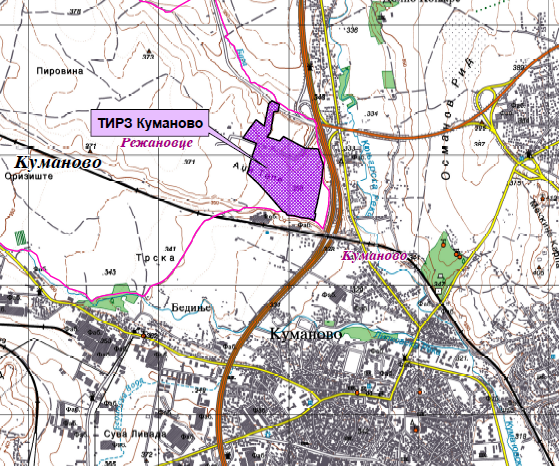 Површината на планскиот опфат за ДУПД за Технолошко индустриска развојна зона “Куманово“, КО Куманово и КО Режановце, Општина Куманово,  изнесува 29,119 ха на дел од КП 1094, дел од КП 16/2, дел од КП 24/3, дел од КП 25, дел од КП 26, дел од КП 27, дел од КП 28, дел од КП 29, КП 30/3, КП 30/2, дел од КП 30/1, дел од КП 31, дел од КП 32, дел од КП 33, дел од КП 2558, дел од КП 1095, дел од КП 2570/2, дел од КП 2572/1, дел од КП 2578, дел од КП 2581, дел од КП 2582, дел од КП 2583, дел од КП 2584, КП 2577/1, КП 2573, КП 2574, КП 2575, КП 2576, дел од КП 2567, КП 2568, КП 2569, дел од КП 2566, дел од КП 2565, дел од КП 2564, КП 2562, КП 2561, дел од КП 2563, дел од КП 2560, дел од КП 2559, КП 34, КП 35/1, КП 35/2, КП 37, дел од КП 38, дел од КП 40, КП 41, КП 42, КП 43, КП 44, КП 45,и дел од КП 46, во КО Куманово и КО Режановце. Просторот наменет за изработка на Државна урбанистичка планска документација за Технолошка индустиска развојна зона "Куманово”, се наоѓа во северо-источниот регион на Република Македонија, северно од градот Куманово на одалеченост од околу 2 км и 23 км од граничен премин Табановце-граница со Р. Србија. Географската поставеност на локацијата е на надморска височина од 357м во јужниот дел до 352м.н.в на северниот дел од зоната, кадешто теренот е релативно рамен со мал пад кон пристапниот дел во зоната каде што се поврзува со постојниот локален пат на надморска височина од 341м. Предметната локација се поврзува со градот Куманово и околните населени места преку магистралниот пат „А1“, магистрален пат „А2“ и регионален пат Р1104. Сообраќајниот концепт е основа за планскиот концепт. Програмските барања, постоечката и новопредвидената сообраќајна инфраструктура го услови планираното сообраќајно решение, кое е поставено во корелација со стандардите и нормативите за планирање на ваков простор. Поставката на постојната и предвидена сообраќајна мрежа во непосредна близина на планскиот опфат, битно влијаеше на поставката на интерната сообраќајна инфраструктура. Сообраќајното поврзување на ТИРЗ "Куманово" со основната патна мрежа во Република Македонија односно со магистралниот пат А1 (меѓународен коридор Е-75) и магистралниот пат А2 (меѓународен коридор Е-871), ќе биде преку новопланирана клучка, чија местоположба и концепт ќе биде предмет на разработка согласно проект за инфраструктура. Со оваа планска документација се планира влезната партија на зоната и предлог решение за идна клучка која кје се разработи со додатни проекти.Површината на планскиот опфат за ДУПД за Технолошко индустриска развојна зона “Куманово“, КО Куманово и КО Режановце, Општина Куманово,  изнесува 29,119 ха на дел од КП 1094, дел од КП 16/2, дел од КП 24/3, дел од КП 25, дел од КП 26, дел од КП 27, дел од КП 28, дел од КП 29, КП 30/3, КП 30/2, дел од КП 30/1, дел од КП 31, дел од КП 32, дел од КП 33, дел од КП 2558, дел од КП 1095, дел од КП 2570/2, дел од КП 2572/1, дел од КП 2578, дел од КП 2581, дел од КП 2582, дел од КП 2583, дел од КП 2584, КП 2577/1, КП 2573, КП 2574, КП 2575, КП 2576, дел од КП 2567, КП 2568, КП 2569, дел од КП 2566, дел од КП 2565, дел од КП 2564, КП 2562, КП 2561, дел од КП 2563, дел од КП 2560, дел од КП 2559, КП 34, КП 35/1, КП 35/2, КП 37, дел од КП 38, дел од КП 40, КП 41, КП 42, КП 43, КП 44, КП 45,и дел од КП 46, во КО Куманово и КО Режановце. Просторот наменет за изработка на Државна урбанистичка планска документација за Технолошка индустиска развојна зона "Куманово”, се наоѓа во северо-источниот регион на Република Македонија, северно од градот Куманово на одалеченост од околу 2 км и 23 км од граничен премин Табановце-граница со Р. Србија. Географската поставеност на локацијата е на надморска височина од 357м во јужниот дел до 352м.н.в на северниот дел од зоната, кадешто теренот е релативно рамен со мал пад кон пристапниот дел во зоната каде што се поврзува со постојниот локален пат на надморска височина од 341м. Предметната локација се поврзува со градот Куманово и околните населени места преку магистралниот пат „А1“, магистрален пат „А2“ и регионален пат Р1104. Сообраќајниот концепт е основа за планскиот концепт. Програмските барања, постоечката и новопредвидената сообраќајна инфраструктура го услови планираното сообраќајно решение, кое е поставено во корелација со стандардите и нормативите за планирање на ваков простор. Поставката на постојната и предвидена сообраќајна мрежа во непосредна близина на планскиот опфат, битно влијаеше на поставката на интерната сообраќајна инфраструктура. Сообраќајното поврзување на ТИРЗ "Куманово" со основната патна мрежа во Република Македонија односно со магистралниот пат А1 (меѓународен коридор Е-75) и магистралниот пат А2 (меѓународен коридор Е-871), ќе биде преку новопланирана клучка, чија местоположба и концепт ќе биде предмет на разработка согласно проект за инфраструктура. Со оваа планска документација се планира влезната партија на зоната и предлог решение за идна клучка која кје се разработи со додатни проекти.Површината на планскиот опфат за ДУПД за Технолошко индустриска развојна зона “Куманово“, КО Куманово и КО Режановце, Општина Куманово,  изнесува 29,119 ха на дел од КП 1094, дел од КП 16/2, дел од КП 24/3, дел од КП 25, дел од КП 26, дел од КП 27, дел од КП 28, дел од КП 29, КП 30/3, КП 30/2, дел од КП 30/1, дел од КП 31, дел од КП 32, дел од КП 33, дел од КП 2558, дел од КП 1095, дел од КП 2570/2, дел од КП 2572/1, дел од КП 2578, дел од КП 2581, дел од КП 2582, дел од КП 2583, дел од КП 2584, КП 2577/1, КП 2573, КП 2574, КП 2575, КП 2576, дел од КП 2567, КП 2568, КП 2569, дел од КП 2566, дел од КП 2565, дел од КП 2564, КП 2562, КП 2561, дел од КП 2563, дел од КП 2560, дел од КП 2559, КП 34, КП 35/1, КП 35/2, КП 37, дел од КП 38, дел од КП 40, КП 41, КП 42, КП 43, КП 44, КП 45,и дел од КП 46, во КО Куманово и КО Режановце. Просторот наменет за изработка на Државна урбанистичка планска документација за Технолошка индустиска развојна зона "Куманово”, се наоѓа во северо-источниот регион на Република Македонија, северно од градот Куманово на одалеченост од околу 2 км и 23 км од граничен премин Табановце-граница со Р. Србија. Географската поставеност на локацијата е на надморска височина од 357м во јужниот дел до 352м.н.в на северниот дел од зоната, кадешто теренот е релативно рамен со мал пад кон пристапниот дел во зоната каде што се поврзува со постојниот локален пат на надморска височина од 341м. Предметната локација се поврзува со градот Куманово и околните населени места преку магистралниот пат „А1“, магистрален пат „А2“ и регионален пат Р1104. Сообраќајниот концепт е основа за планскиот концепт. Програмските барања, постоечката и новопредвидената сообраќајна инфраструктура го услови планираното сообраќајно решение, кое е поставено во корелација со стандардите и нормативите за планирање на ваков простор. Поставката на постојната и предвидена сообраќајна мрежа во непосредна близина на планскиот опфат, битно влијаеше на поставката на интерната сообраќајна инфраструктура. Сообраќајното поврзување на ТИРЗ "Куманово" со основната патна мрежа во Република Македонија односно со магистралниот пат А1 (меѓународен коридор Е-75) и магистралниот пат А2 (меѓународен коридор Е-871), ќе биде преку новопланирана клучка, чија местоположба и концепт ќе биде предмет на разработка согласно проект за инфраструктура. Со оваа планска документација се планира влезната партија на зоната и предлог решение за идна клучка која кје се разработи со додатни проекти.Целите и/или предлог целите што треба да се постигнат со реализирањето на планскиот документ и дали истите се содржани во акт или документ.Целите и/или предлог целите што треба да се постигнат со реализирањето на планскиот документ и дали истите се содржани во акт или документ.Целите и/или предлог целите што треба да се постигнат со реализирањето на планскиот документ и дали истите се содржани во акт или документ.Целите и/или предлог целите што треба да се постигнат со реализирањето на планскиот документ и дали истите се содржани во акт или документ.Да √Не Да √Не Да √Не Да √Не Дали е приложена копија од целите?Дали е приложена копија од целите?Дали е приложена копија од целите?Дали е приложена копија од целите?Да Не √Да Не √Да Не √Да Не √Резиме на влијанијата врз животната средина(Да се определи дали имплементацијата на планскиот документ ќе предизвика значително влијание врз животната средина, потребно е да ги пополните прашањата кои следат подолу како водич за определување на значителното влијание на ефектите врз животната средина, а кои се во согласност со Уредбата за критериумите врз основа на кои се донесуваат одлуките дали определени плански документи би можеле да имаат значително влијание врз животната средина и здравјето на луѓето.)Резиме на влијанијата врз животната средина(Да се определи дали имплементацијата на планскиот документ ќе предизвика значително влијание врз животната средина, потребно е да ги пополните прашањата кои следат подолу како водич за определување на значителното влијание на ефектите врз животната средина, а кои се во согласност со Уредбата за критериумите врз основа на кои се донесуваат одлуките дали определени плански документи би можеле да имаат значително влијание врз животната средина и здравјето на луѓето.)Резиме на влијанијата врз животната средина(Да се определи дали имплементацијата на планскиот документ ќе предизвика значително влијание врз животната средина, потребно е да ги пополните прашањата кои следат подолу како водич за определување на значителното влијание на ефектите врз животната средина, а кои се во согласност со Уредбата за критериумите врз основа на кои се донесуваат одлуките дали определени плански документи би можеле да имаат значително влијание врз животната средина и здравјето на луѓето.)Резиме на влијанијата врз животната средина(Да се определи дали имплементацијата на планскиот документ ќе предизвика значително влијание врз животната средина, потребно е да ги пополните прашањата кои следат подолу како водич за определување на значителното влијание на ефектите врз животната средина, а кои се во согласност со Уредбата за критериумите врз основа на кои се донесуваат одлуките дали определени плански документи би можеле да имаат значително влијание врз животната средина и здравјето на луѓето.)Потенцијалните влијанија врз животната средина од планскиот документ.Влијанијата, кои се претпоставува дека може да произлезат со имплементација на оваа ДУПД, може да се разгледуваат од аспект на негативни влијанија и од аспект на идни бенефиции, односно позитивни влијанија. Очекувани позитивни влијанија:Изградбата на зоната ќе допринесе за рационално користење на земјиштето, максимално вклопување на инфраструктурата и градбите со теренот нови работни места за населението, подобра бизнис клима, подобрување на квалитетот на живеење и зголемување на животниот стандард. Очекувани негативни влијанија:Новоизградените објекти во планскиот опфат може да бидат потенцијални извори на емисии кои негативно може да влијаат врз медиумите од животната средина и здравјето на населението, доколку не се соодветно управувани, затоа во стратегиската оцена на животната средина треба да се даде посебен осврт на можните влијанија врз медиумите од животната средина и здравјето на населението и да се предложат мерки за намалување или избегнување на истите.Можните влијанија се разгледуваат низ прашањата и одговорите, кои следуваат.Потенцијалните влијанија врз животната средина од планскиот документ.Влијанијата, кои се претпоставува дека може да произлезат со имплементација на оваа ДУПД, може да се разгледуваат од аспект на негативни влијанија и од аспект на идни бенефиции, односно позитивни влијанија. Очекувани позитивни влијанија:Изградбата на зоната ќе допринесе за рационално користење на земјиштето, максимално вклопување на инфраструктурата и градбите со теренот нови работни места за населението, подобра бизнис клима, подобрување на квалитетот на живеење и зголемување на животниот стандард. Очекувани негативни влијанија:Новоизградените објекти во планскиот опфат може да бидат потенцијални извори на емисии кои негативно може да влијаат врз медиумите од животната средина и здравјето на населението, доколку не се соодветно управувани, затоа во стратегиската оцена на животната средина треба да се даде посебен осврт на можните влијанија врз медиумите од животната средина и здравјето на населението и да се предложат мерки за намалување или избегнување на истите.Можните влијанија се разгледуваат низ прашањата и одговорите, кои следуваат.Потенцијалните влијанија врз животната средина од планскиот документ.Влијанијата, кои се претпоставува дека може да произлезат со имплементација на оваа ДУПД, може да се разгледуваат од аспект на негативни влијанија и од аспект на идни бенефиции, односно позитивни влијанија. Очекувани позитивни влијанија:Изградбата на зоната ќе допринесе за рационално користење на земјиштето, максимално вклопување на инфраструктурата и градбите со теренот нови работни места за населението, подобра бизнис клима, подобрување на квалитетот на живеење и зголемување на животниот стандард. Очекувани негативни влијанија:Новоизградените објекти во планскиот опфат може да бидат потенцијални извори на емисии кои негативно може да влијаат врз медиумите од животната средина и здравјето на населението, доколку не се соодветно управувани, затоа во стратегиската оцена на животната средина треба да се даде посебен осврт на можните влијанија врз медиумите од животната средина и здравјето на населението и да се предложат мерки за намалување или избегнување на истите.Можните влијанија се разгледуваат низ прашањата и одговорите, кои следуваат.Потенцијалните влијанија врз животната средина од планскиот документ.Влијанијата, кои се претпоставува дека може да произлезат со имплементација на оваа ДУПД, може да се разгледуваат од аспект на негативни влијанија и од аспект на идни бенефиции, односно позитивни влијанија. Очекувани позитивни влијанија:Изградбата на зоната ќе допринесе за рационално користење на земјиштето, максимално вклопување на инфраструктурата и градбите со теренот нови работни места за населението, подобра бизнис клима, подобрување на квалитетот на живеење и зголемување на животниот стандард. Очекувани негативни влијанија:Новоизградените објекти во планскиот опфат може да бидат потенцијални извори на емисии кои негативно може да влијаат врз медиумите од животната средина и здравјето на населението, доколку не се соодветно управувани, затоа во стратегиската оцена на животната средина треба да се даде посебен осврт на можните влијанија врз медиумите од животната средина и здравјето на населението и да се предложат мерки за намалување или избегнување на истите.Можните влијанија се разгледуваат низ прашањата и одговорите, кои следуваат.Веројатноста, времетраењето, фреквентноста и повратноста на влијанијата;Веројатноста, времетраењето, фреквентноста и повратноста на влијанијата;Изградбата на предвидените објекти во планскиот опфат се очекува да предизвикаат долгорочни позитивни влијанија од социо-економски аспект, односно ќе се отворат можности за нови вработувања на  локалното население и пошироко, кои ќе дадат допринос за развој на локалната  и регоналната економија.Во конструктивната фаза ќе се генерираат емисии од градежните активности и механизацијата и тоа во воздухот, почвата и водите. Исто така, во градежната фаза ќе се генерира зголемено количество отпад (главно градежен шут, земја, отпад од пакувања и вишок на употребени материјали), бучава, вибрации, несакани истекувања и сл. кои доколку не се соодветно управувани, може да предизвикаат негативни влијанија врз медиумите на животната средина, биолошката разновидност, пределот и здравјето на луѓето. Исто така, се очекува зголемена фрекфенција на возила по сообраќајниците која може да предизвика негативни влијанија врз корисниците на патот и локалното население. Овие можни влијанија се оценуваат како локални, краткорочни/долгорочни, повратни/неповратни и со мал до среден интензитет. Во оперативната фаза може да се очекуваат емисии во воздух, вода, отпад, емисии од евентуални несакани истекувања и сл. Овие емисии доколку не се соодветно управувани може да предизвикаат негативни влијанија врз квалитетот на водата, почвата, и сл. Овие влијанија се оценуваат како можни, локални, повратни и долгорочни влијанија.Изградбата на предвидените објекти во планскиот опфат се очекува да предизвикаат долгорочни позитивни влијанија од социо-економски аспект, односно ќе се отворат можности за нови вработувања на  локалното население и пошироко, кои ќе дадат допринос за развој на локалната  и регоналната економија.Во конструктивната фаза ќе се генерираат емисии од градежните активности и механизацијата и тоа во воздухот, почвата и водите. Исто така, во градежната фаза ќе се генерира зголемено количество отпад (главно градежен шут, земја, отпад од пакувања и вишок на употребени материјали), бучава, вибрации, несакани истекувања и сл. кои доколку не се соодветно управувани, може да предизвикаат негативни влијанија врз медиумите на животната средина, биолошката разновидност, пределот и здравјето на луѓето. Исто така, се очекува зголемена фрекфенција на возила по сообраќајниците која може да предизвика негативни влијанија врз корисниците на патот и локалното население. Овие можни влијанија се оценуваат како локални, краткорочни/долгорочни, повратни/неповратни и со мал до среден интензитет. Во оперативната фаза може да се очекуваат емисии во воздух, вода, отпад, емисии од евентуални несакани истекувања и сл. Овие емисии доколку не се соодветно управувани може да предизвикаат негативни влијанија врз квалитетот на водата, почвата, и сл. Овие влијанија се оценуваат како можни, локални, повратни и долгорочни влијанија.Кумулативната природа на влијанијата врз животната средина и животот и здравјето на луѓетоКумулативната природа на влијанијата врз животната средина и животот и здравјето на луѓетоСо имплементација на планските содржини предвидени во планскиот опфат, може да се очекуваат кумулативни влијанија врз медиумите од животната средина и здравјето на населението од аспект на зголемено ниво на бучава, емисии во вода, воздух, генериран отпад, транспорт и сл.  Со имплементација на планските содржини предвидени во планскиот опфат, може да се очекуваат кумулативни влијанија врз медиумите од животната средина и здравјето на населението од аспект на зголемено ниво на бучава, емисии во вода, воздух, генериран отпад, транспорт и сл.  Прекугранична природа на влијанијата;Прекугранична природа на влијанијата;Нема.Нема.Ризиците по животот и здравјето на луѓето и животната средина (пр. како резултат на несреќи);Ризиците по животот и здравјето на луѓето и животната средина (пр. како резултат на несреќи);Опасност од ризици врз здравјето на луѓето или животната средина  може да се јават како резултат на несреќи, пожари и хаварии.Опасност од ризици врз здравјето на луѓето или животната средина  може да се јават како резултат на несреќи, пожари и хаварии.Опсег и просторниот обем на влијанијата (географска област и големината на популацијата која ќе биде засегната).Опсег и просторниот обем на влијанијата (географска област и големината на популацијата која ќе биде засегната).Сместено во североисточниот дел на Република Македонија, на надморска височина од 340 метри, Куманово е лоцирано на самата раскрсница на двата најзначајни коридори во земјата (Коридор 8 – Коридор 10). По број на население, Куманово е најголема општина во Македонија зафаќајќи површина од 509,48 km2.Куманово и околината што гравитира кон него, се наоѓа во северниот дел на Република Македонија. Оваа територија, најсеверните делови ги има северно од Козјак, во атарот на с. Мглинце, во долината на Мала Река, а најјужната се наоѓа во атарот на с. Живиње. Од најсеверниот до најјужниот дел во Кумановско, растојанието изнесува 43 km воздушна линија, а во правец исток-запад растојанието е 50,4 km.Сместено во североисточниот дел на Република Македонија, на надморска височина од 340 метри, Куманово е лоцирано на самата раскрсница на двата најзначајни коридори во земјата (Коридор 8 – Коридор 10). По број на население, Куманово е најголема општина во Македонија зафаќајќи површина од 509,48 km2.Куманово и околината што гравитира кон него, се наоѓа во северниот дел на Република Македонија. Оваа територија, најсеверните делови ги има северно од Козјак, во атарот на с. Мглинце, во долината на Мала Река, а најјужната се наоѓа во атарот на с. Живиње. Од најсеверниот до најјужниот дел во Кумановско, растојанието изнесува 43 km воздушна линија, а во правец исток-запад растојанието е 50,4 km.Потенцијалните економски и социјални влијанија кои би ги предизвикал планскиот документ како што се:Потенцијалните економски и социјални влијанија кои би ги предизвикал планскиот документ како што се:Потенцијалните економски и социјални влијанија кои би ги предизвикал планскиот документ како што се:Потенцијалните економски и социјални влијанија кои би ги предизвикал планскиот документ како што се:Поволната географската положба и живописното опкружување, добрите микроклиматски услови, отвореноста на просторот кон далечни пространи видици и добрата диспозиција на локалитетот во однос на сообраќајната поврзаност со општината и пошироко со регионот, одат во прилог на идејата за реализација на овој план. Планирањето и уредувањето на просторот врз принципите на одржлив развој и тоа пред се еколошкиот аспект, економскиот и социјалниот, дозволува концептуално просторот да се третира и добие значење на индустриска зона.Поволната географската положба и живописното опкружување, добрите микроклиматски услови, отвореноста на просторот кон далечни пространи видици и добрата диспозиција на локалитетот во однос на сообраќајната поврзаност со општината и пошироко со регионот, одат во прилог на идејата за реализација на овој план. Планирањето и уредувањето на просторот врз принципите на одржлив развој и тоа пред се еколошкиот аспект, економскиот и социјалниот, дозволува концептуално просторот да се третира и добие значење на индустриска зона.Поволната географската положба и живописното опкружување, добрите микроклиматски услови, отвореноста на просторот кон далечни пространи видици и добрата диспозиција на локалитетот во однос на сообраќајната поврзаност со општината и пошироко со регионот, одат во прилог на идејата за реализација на овој план. Планирањето и уредувањето на просторот врз принципите на одржлив развој и тоа пред се еколошкиот аспект, економскиот и социјалниот, дозволува концептуално просторот да се третира и добие значење на индустриска зона.Поволната географската положба и живописното опкружување, добрите микроклиматски услови, отвореноста на просторот кон далечни пространи видици и добрата диспозиција на локалитетот во однос на сообраќајната поврзаност со општината и пошироко со регионот, одат во прилог на идејата за реализација на овој план. Планирањето и уредувањето на просторот врз принципите на одржлив развој и тоа пред се еколошкиот аспект, економскиот и социјалниот, дозволува концептуално просторот да се третира и добие значење на индустриска зона.Вредноста и ранливоста на областа која ќе биде засегната со донесување на планскиот документ:Новопредвидените активности во планскиот опфат ќе бидат извори на емисии во воздух, вода, бучава, отпад, но се очекува истите да бидат контролирани и сведени во границите на максимално дозволени концентрации дефинирани во согласност со националното законодавство.Вредноста и ранливоста на областа која ќе биде засегната со донесување на планскиот документ:Новопредвидените активности во планскиот опфат ќе бидат извори на емисии во воздух, вода, бучава, отпад, но се очекува истите да бидат контролирани и сведени во границите на максимално дозволени концентрации дефинирани во согласност со националното законодавство.Вредноста и ранливоста на областа која ќе биде засегната со донесување на планскиот документ:Новопредвидените активности во планскиот опфат ќе бидат извори на емисии во воздух, вода, бучава, отпад, но се очекува истите да бидат контролирани и сведени во границите на максимално дозволени концентрации дефинирани во согласност со националното законодавство.Вредноста и ранливоста на областа која ќе биде засегната со донесување на планскиот документ:Новопредвидените активности во планскиот опфат ќе бидат извори на емисии во воздух, вода, бучава, отпад, но се очекува истите да бидат контролирани и сведени во границите на максимално дозволени концентрации дефинирани во согласност со националното законодавство.Посебни природни карактеристики или културно наследствоПосебни природни карактеристики или културно наследствоНа подрачјето на катастарските општини кои се предмет на анализа има регистрирани недвижни споменици на културата (Експертен елаборат):КО Куманово1. Спомен костурница, Куманово, 20 век;2. Спомен костурница (Зебрњак), Куманово, 20 век;3. Споменик на Револуцијата, Куманово, 20 век;4. Црковен комплекс Св.Никола, ул.”Димитар Влахов” бр. 40, Куманово, 19 век;КО Режановце5. Археолошки локалитет “Градина”, Режановце, железно време6. Археолошки локалитет “Сред Село”, Режановце, железно време7. Црква св.Усековение Јованово, Режановце, 20 векВо Археолошката карта на Република Македонија, која ги проучувапредисториските и историските слоеви на човековата егзистенција, однајстарите времиња до доцниот среден век, на анализираното подрачје на катастарските општиниа, евидентирани се следните локалитети:КО Куманово - Бел Брег, некропола од железно време, се наоѓа на 7 км југоисточно од Градот, на десната страна на патот за Кумановска Бања; Куманово, осамен наод од римско време; Куманово, осамен наод од римско време, најден лапидариум пред црквата Св.Никола во Куманово;КО Режановце - Градина, утврдена наслеба од железното време на 200 m од локалитетот Св. Јован покрај патот за Куманово во нивата Висока Градина. Сред Село, населба од железното време во дворот на црквата како и во центарот на селото.На подрачјето на катастарските општини кои се предмет на анализа има регистрирани недвижни споменици на културата (Експертен елаборат):КО Куманово1. Спомен костурница, Куманово, 20 век;2. Спомен костурница (Зебрњак), Куманово, 20 век;3. Споменик на Револуцијата, Куманово, 20 век;4. Црковен комплекс Св.Никола, ул.”Димитар Влахов” бр. 40, Куманово, 19 век;КО Режановце5. Археолошки локалитет “Градина”, Режановце, железно време6. Археолошки локалитет “Сред Село”, Режановце, железно време7. Црква св.Усековение Јованово, Режановце, 20 векВо Археолошката карта на Република Македонија, која ги проучувапредисториските и историските слоеви на човековата егзистенција, однајстарите времиња до доцниот среден век, на анализираното подрачје на катастарските општиниа, евидентирани се следните локалитети:КО Куманово - Бел Брег, некропола од железно време, се наоѓа на 7 км југоисточно од Градот, на десната страна на патот за Кумановска Бања; Куманово, осамен наод од римско време; Куманово, осамен наод од римско време, најден лапидариум пред црквата Св.Никола во Куманово;КО Режановце - Градина, утврдена наслеба од железното време на 200 m од локалитетот Св. Јован покрај патот за Куманово во нивата Висока Градина. Сред Село, населба од железното време во дворот на црквата како и во центарот на селото.Надминувањата на стандардите за квалитет на животната средина или граничните вредностиНадминувањата на стандардите за квалитет на животната средина или граничните вредностиНема гранични вредности.Нема гранични вредности.Интензивна употреба на земјиштетоИнтензивна употреба на земјиштетоНа опфатот предмет на оваа ДУПД, не постои изграден градежен фонд.На опфатот предмет на оваа ДУПД, не постои изграден градежен фонд.Влијанијата врз областите или пејсажите кои имаат признат статус на национални или меѓународни заштитени подрачја.Влијанијата врз областите или пејсажите кои имаат признат статус на национални или меѓународни заштитени подрачја.Согласно Студијата за заштита на природното наследство,изработена за потребите на "Просторниот план на Република Македонија" на просторот кој е предмет на разработка на Државна урбанистичко- планска документација за Технолошка индустриска развојна зона “Куманово”, КО Куманово и КО Режановце, општина Куманово, нема регистрирано ниту евидентирано природно наследство.Согласно Студијата за заштита на природното наследство,изработена за потребите на "Просторниот план на Република Македонија" на просторот кој е предмет на разработка на Државна урбанистичко- планска документација за Технолошка индустриска развојна зона “Куманово”, КО Куманово и КО Режановце, општина Куманово, нема регистрирано ниту евидентирано природно наследство.Објаснете го степенот до кој планскиот документ поставува рамка за спроведување на проекти и други активности, во однос на локацијата, природата, големината и условите за работа или според одредувањето на ресурсите:Со донесувањето на овој план ќе следат и поголеми странски и домашни инвестиции од различни сфери од економијата. Со планот се создаваат предуслови за развој на локалната економија и ефектуирање на даночната обврска на сопствениците за плаќање данок на имот што претставува значаен извор на приход на локалната самоуправа. Овој приход мултиплицирано ќе овозможи зголемување на фондовите на општината и  развој на повеќе дејности од нивна надлежност со што ќе се овозможи повисок степен на задоволување на потребите и зголемување на квалитетот на услугите кои што локалната самоуправа ги дава на своите граѓани.За содржините предвидени во планскиот опфат ќе се изработува ОВЖС (студија доколку се утврди потреба), Елаборат за заштита на животната средина и ИСКЗ во зависност од производните капацитети.Објаснете го степенот до кој планскиот документ поставува рамка за спроведување на проекти и други активности, во однос на локацијата, природата, големината и условите за работа или според одредувањето на ресурсите:Со донесувањето на овој план ќе следат и поголеми странски и домашни инвестиции од различни сфери од економијата. Со планот се создаваат предуслови за развој на локалната економија и ефектуирање на даночната обврска на сопствениците за плаќање данок на имот што претставува значаен извор на приход на локалната самоуправа. Овој приход мултиплицирано ќе овозможи зголемување на фондовите на општината и  развој на повеќе дејности од нивна надлежност со што ќе се овозможи повисок степен на задоволување на потребите и зголемување на квалитетот на услугите кои што локалната самоуправа ги дава на своите граѓани.За содржините предвидени во планскиот опфат ќе се изработува ОВЖС (студија доколку се утврди потреба), Елаборат за заштита на животната средина и ИСКЗ во зависност од производните капацитети.Објаснете го степенот до кој планскиот документ поставува рамка за спроведување на проекти и други активности, во однос на локацијата, природата, големината и условите за работа или според одредувањето на ресурсите:Со донесувањето на овој план ќе следат и поголеми странски и домашни инвестиции од различни сфери од економијата. Со планот се создаваат предуслови за развој на локалната економија и ефектуирање на даночната обврска на сопствениците за плаќање данок на имот што претставува значаен извор на приход на локалната самоуправа. Овој приход мултиплицирано ќе овозможи зголемување на фондовите на општината и  развој на повеќе дејности од нивна надлежност со што ќе се овозможи повисок степен на задоволување на потребите и зголемување на квалитетот на услугите кои што локалната самоуправа ги дава на своите граѓани.За содржините предвидени во планскиот опфат ќе се изработува ОВЖС (студија доколку се утврди потреба), Елаборат за заштита на животната средина и ИСКЗ во зависност од производните капацитети.Објаснете го степенот до кој планскиот документ поставува рамка за спроведување на проекти и други активности, во однос на локацијата, природата, големината и условите за работа или според одредувањето на ресурсите:Со донесувањето на овој план ќе следат и поголеми странски и домашни инвестиции од различни сфери од економијата. Со планот се создаваат предуслови за развој на локалната економија и ефектуирање на даночната обврска на сопствениците за плаќање данок на имот што претставува значаен извор на приход на локалната самоуправа. Овој приход мултиплицирано ќе овозможи зголемување на фондовите на општината и  развој на повеќе дејности од нивна надлежност со што ќе се овозможи повисок степен на задоволување на потребите и зголемување на квалитетот на услугите кои што локалната самоуправа ги дава на своите граѓани.За содржините предвидени во планскиот опфат ќе се изработува ОВЖС (студија доколку се утврди потреба), Елаборат за заштита на животната средина и ИСКЗ во зависност од производните капацитети.Објаснете ја околината во близина на проектот односно активноста која се планира да се спроведе со планскиот документ од аспект на можни влијанија врз животната средина. (пр. планот предвидува изградба на резиденцијални објекти во близина на индустриска зона, објаснете дали индустриската зона ќе има влијание врз животната средина на планираните резиденцијални проекти):Недоследното почитување на законите во делот на заштитата на животната средина може да се очекуваат влијанија врз здравјето на човекот и животната средина. Тоа подразбира емисии во воздух, отпадни води, генериран отпад итн. Во близина на проектот нема изграден градежен фонд.Објаснете ја околината во близина на проектот односно активноста која се планира да се спроведе со планскиот документ од аспект на можни влијанија врз животната средина. (пр. планот предвидува изградба на резиденцијални објекти во близина на индустриска зона, објаснете дали индустриската зона ќе има влијание врз животната средина на планираните резиденцијални проекти):Недоследното почитување на законите во делот на заштитата на животната средина може да се очекуваат влијанија врз здравјето на човекот и животната средина. Тоа подразбира емисии во воздух, отпадни води, генериран отпад итн. Во близина на проектот нема изграден градежен фонд.Објаснете ја околината во близина на проектот односно активноста која се планира да се спроведе со планскиот документ од аспект на можни влијанија врз животната средина. (пр. планот предвидува изградба на резиденцијални објекти во близина на индустриска зона, објаснете дали индустриската зона ќе има влијание врз животната средина на планираните резиденцијални проекти):Недоследното почитување на законите во делот на заштитата на животната средина може да се очекуваат влијанија врз здравјето на човекот и животната средина. Тоа подразбира емисии во воздух, отпадни води, генериран отпад итн. Во близина на проектот нема изграден градежен фонд.Објаснете ја околината во близина на проектот односно активноста која се планира да се спроведе со планскиот документ од аспект на можни влијанија врз животната средина. (пр. планот предвидува изградба на резиденцијални објекти во близина на индустриска зона, објаснете дали индустриската зона ќе има влијание врз животната средина на планираните резиденцијални проекти):Недоследното почитување на законите во делот на заштитата на животната средина може да се очекуваат влијанија врз здравјето на човекот и животната средина. Тоа подразбира емисии во воздух, отпадни води, генериран отпад итн. Во близина на проектот нема изграден градежен фонд.Објаснете ја важноста на планскиот документ за вклучување на аспектот на заштита на животната средина особено во поглед на промовирањето на одржливиот развој:(Да се наведе дали обемот на планскиот документ придонесува кон одржливоста и намалување на еколошките проблеми. Пр. еден инфраструктурен план може да има поголеми влијанија врз животната средина отколку некој образовен план на наставните планови)Имплементацијата на планските содржини предвидени со ДУПД со контролирани емисии во медиумите од животната средина ќе допринесе за стопански развој  во општина Куманово, од аспект на приходи од комунални такси и даноци, зголемено вработување и намалување на невработеноста и сл.  Но, од аспект на животната средина во оперативната фаза на објектите може да се генерираат емисии кои може да предизвикаат влијанија врз медиумите  од животната средина, односно:Воздух: Емисии од производните процеси и транспортните средства со кои ќе се врши дотур на стока и испорака на готов производ може да го нарушат квалитетот на воздухот. Бучава: Производните процеси и зголемената фрекфенција на возила и луѓе ќе генерира и зголемено ниво на бучава. Вода: На предметната локација ќе се генерираат технолошки, санитарни и атмосферски отпадни води. Несоодветното третирање на отпадните води може да го наруши квалитетот на површинските и подземните води, како и квалитетот на почвата. Предвидените активности во опфатот ќе бидат корисници на вода, што значи имплементацијата на Планот ќе допринесе за зголемена потрошувачка на водните ресурси. Почва: Несоодветно управување со емисиите во воздух, отпад и отпадни води генерирани во рамките  на планскиот опфат може да го нарушат квалитетот на почвата.Природно и Културно наследство: На предметната локација не е евидентирано природно и културно наследство. Пејзаж: Планскиот опфат не располага со карактеристичен природен пејзаж. Транспорт: Зголемена фрекфенција на возила. Енергија: Зголемена потрошувачка на енергетските ресурси.Отпад: Генерирање на отпад. Во стратегиското планирање акцентот на индустрискиот развој на локацијата треба да се стави на контролирани емиисии во медиумите, одржливо искористување на ресурсите и отпадот, и примена на мерки за енергетска ефикасност. Од аспект на оддржливост, донесувањето на ДУПД позитивно ќе влијае врз:-привлекување на нова работна сила и вработување, намалување на сиромаштијата;-подобрување на бизнис климата;-стимулирање на директни инвестиции од странство;-зголемување на конкурентноста на малите и средните претпријатија;-допринос во локалната и националната економија.Објаснете ја важноста на планскиот документ за вклучување на аспектот на заштита на животната средина особено во поглед на промовирањето на одржливиот развој:(Да се наведе дали обемот на планскиот документ придонесува кон одржливоста и намалување на еколошките проблеми. Пр. еден инфраструктурен план може да има поголеми влијанија врз животната средина отколку некој образовен план на наставните планови)Имплементацијата на планските содржини предвидени со ДУПД со контролирани емисии во медиумите од животната средина ќе допринесе за стопански развој  во општина Куманово, од аспект на приходи од комунални такси и даноци, зголемено вработување и намалување на невработеноста и сл.  Но, од аспект на животната средина во оперативната фаза на објектите може да се генерираат емисии кои може да предизвикаат влијанија врз медиумите  од животната средина, односно:Воздух: Емисии од производните процеси и транспортните средства со кои ќе се врши дотур на стока и испорака на готов производ може да го нарушат квалитетот на воздухот. Бучава: Производните процеси и зголемената фрекфенција на возила и луѓе ќе генерира и зголемено ниво на бучава. Вода: На предметната локација ќе се генерираат технолошки, санитарни и атмосферски отпадни води. Несоодветното третирање на отпадните води може да го наруши квалитетот на површинските и подземните води, како и квалитетот на почвата. Предвидените активности во опфатот ќе бидат корисници на вода, што значи имплементацијата на Планот ќе допринесе за зголемена потрошувачка на водните ресурси. Почва: Несоодветно управување со емисиите во воздух, отпад и отпадни води генерирани во рамките  на планскиот опфат може да го нарушат квалитетот на почвата.Природно и Културно наследство: На предметната локација не е евидентирано природно и културно наследство. Пејзаж: Планскиот опфат не располага со карактеристичен природен пејзаж. Транспорт: Зголемена фрекфенција на возила. Енергија: Зголемена потрошувачка на енергетските ресурси.Отпад: Генерирање на отпад. Во стратегиското планирање акцентот на индустрискиот развој на локацијата треба да се стави на контролирани емиисии во медиумите, одржливо искористување на ресурсите и отпадот, и примена на мерки за енергетска ефикасност. Од аспект на оддржливост, донесувањето на ДУПД позитивно ќе влијае врз:-привлекување на нова работна сила и вработување, намалување на сиромаштијата;-подобрување на бизнис климата;-стимулирање на директни инвестиции од странство;-зголемување на конкурентноста на малите и средните претпријатија;-допринос во локалната и националната економија.Објаснете ја важноста на планскиот документ за вклучување на аспектот на заштита на животната средина особено во поглед на промовирањето на одржливиот развој:(Да се наведе дали обемот на планскиот документ придонесува кон одржливоста и намалување на еколошките проблеми. Пр. еден инфраструктурен план може да има поголеми влијанија врз животната средина отколку некој образовен план на наставните планови)Имплементацијата на планските содржини предвидени со ДУПД со контролирани емисии во медиумите од животната средина ќе допринесе за стопански развој  во општина Куманово, од аспект на приходи од комунални такси и даноци, зголемено вработување и намалување на невработеноста и сл.  Но, од аспект на животната средина во оперативната фаза на објектите може да се генерираат емисии кои може да предизвикаат влијанија врз медиумите  од животната средина, односно:Воздух: Емисии од производните процеси и транспортните средства со кои ќе се врши дотур на стока и испорака на готов производ може да го нарушат квалитетот на воздухот. Бучава: Производните процеси и зголемената фрекфенција на возила и луѓе ќе генерира и зголемено ниво на бучава. Вода: На предметната локација ќе се генерираат технолошки, санитарни и атмосферски отпадни води. Несоодветното третирање на отпадните води може да го наруши квалитетот на површинските и подземните води, како и квалитетот на почвата. Предвидените активности во опфатот ќе бидат корисници на вода, што значи имплементацијата на Планот ќе допринесе за зголемена потрошувачка на водните ресурси. Почва: Несоодветно управување со емисиите во воздух, отпад и отпадни води генерирани во рамките  на планскиот опфат може да го нарушат квалитетот на почвата.Природно и Културно наследство: На предметната локација не е евидентирано природно и културно наследство. Пејзаж: Планскиот опфат не располага со карактеристичен природен пејзаж. Транспорт: Зголемена фрекфенција на возила. Енергија: Зголемена потрошувачка на енергетските ресурси.Отпад: Генерирање на отпад. Во стратегиското планирање акцентот на индустрискиот развој на локацијата треба да се стави на контролирани емиисии во медиумите, одржливо искористување на ресурсите и отпадот, и примена на мерки за енергетска ефикасност. Од аспект на оддржливост, донесувањето на ДУПД позитивно ќе влијае врз:-привлекување на нова работна сила и вработување, намалување на сиромаштијата;-подобрување на бизнис климата;-стимулирање на директни инвестиции од странство;-зголемување на конкурентноста на малите и средните претпријатија;-допринос во локалната и националната економија.Објаснете ја важноста на планскиот документ за вклучување на аспектот на заштита на животната средина особено во поглед на промовирањето на одржливиот развој:(Да се наведе дали обемот на планскиот документ придонесува кон одржливоста и намалување на еколошките проблеми. Пр. еден инфраструктурен план може да има поголеми влијанија врз животната средина отколку некој образовен план на наставните планови)Имплементацијата на планските содржини предвидени со ДУПД со контролирани емисии во медиумите од животната средина ќе допринесе за стопански развој  во општина Куманово, од аспект на приходи од комунални такси и даноци, зголемено вработување и намалување на невработеноста и сл.  Но, од аспект на животната средина во оперативната фаза на објектите може да се генерираат емисии кои може да предизвикаат влијанија врз медиумите  од животната средина, односно:Воздух: Емисии од производните процеси и транспортните средства со кои ќе се врши дотур на стока и испорака на готов производ може да го нарушат квалитетот на воздухот. Бучава: Производните процеси и зголемената фрекфенција на возила и луѓе ќе генерира и зголемено ниво на бучава. Вода: На предметната локација ќе се генерираат технолошки, санитарни и атмосферски отпадни води. Несоодветното третирање на отпадните води може да го наруши квалитетот на површинските и подземните води, како и квалитетот на почвата. Предвидените активности во опфатот ќе бидат корисници на вода, што значи имплементацијата на Планот ќе допринесе за зголемена потрошувачка на водните ресурси. Почва: Несоодветно управување со емисиите во воздух, отпад и отпадни води генерирани во рамките  на планскиот опфат може да го нарушат квалитетот на почвата.Природно и Културно наследство: На предметната локација не е евидентирано природно и културно наследство. Пејзаж: Планскиот опфат не располага со карактеристичен природен пејзаж. Транспорт: Зголемена фрекфенција на возила. Енергија: Зголемена потрошувачка на енергетските ресурси.Отпад: Генерирање на отпад. Во стратегиското планирање акцентот на индустрискиот развој на локацијата треба да се стави на контролирани емиисии во медиумите, одржливо искористување на ресурсите и отпадот, и примена на мерки за енергетска ефикасност. Од аспект на оддржливост, донесувањето на ДУПД позитивно ќе влијае врз:-привлекување на нова работна сила и вработување, намалување на сиромаштијата;-подобрување на бизнис климата;-стимулирање на директни инвестиции од странство;-зголемување на конкурентноста на малите и средните претпријатија;-допринос во локалната и националната економија.Кои еколошки проблеми се релевантни за планскиот документ. Опишете зошто истите се релевантни и опишете ја нивната природа и сериозност.(Објаснете ги проблемите кои спроведувањето на планскиот документ може да ги предизвика или да доведе до нивно зголемување, проблемите кои може да го забават неговото спроведување, како и проблеми кои спроведувањето на планскиот документ може да ги реши или намали.)Со новоизградените плански содржини ќе се зголеми потрошувачката на вода, струја, а исто така ќе се зголеми и фрекфенцијата на сообраќајот. Но, исто така, истите ќе бидат извори на емисии во воздухот од производните процеси и сообраќај, ќе се генерираат отпадни води, ќе се генерира отпад и бучава. Но, ќе бидат превземени мерки за контрола на емисиите, со цел да се намалат или избегнат негативните влијанија врз медиумите од животната средина и здравјето на населението.Неправилно управување со отпадот, начинот на греењето на објектите, неправилно постапување со отпадните води од објектите може да доведат до загадување на животната средина и здравјето на човекот.Кои еколошки проблеми се релевантни за планскиот документ. Опишете зошто истите се релевантни и опишете ја нивната природа и сериозност.(Објаснете ги проблемите кои спроведувањето на планскиот документ може да ги предизвика или да доведе до нивно зголемување, проблемите кои може да го забават неговото спроведување, како и проблеми кои спроведувањето на планскиот документ може да ги реши или намали.)Со новоизградените плански содржини ќе се зголеми потрошувачката на вода, струја, а исто така ќе се зголеми и фрекфенцијата на сообраќајот. Но, исто така, истите ќе бидат извори на емисии во воздухот од производните процеси и сообраќај, ќе се генерираат отпадни води, ќе се генерира отпад и бучава. Но, ќе бидат превземени мерки за контрола на емисиите, со цел да се намалат или избегнат негативните влијанија врз медиумите од животната средина и здравјето на населението.Неправилно управување со отпадот, начинот на греењето на објектите, неправилно постапување со отпадните води од објектите може да доведат до загадување на животната средина и здравјето на човекот.Кои еколошки проблеми се релевантни за планскиот документ. Опишете зошто истите се релевантни и опишете ја нивната природа и сериозност.(Објаснете ги проблемите кои спроведувањето на планскиот документ може да ги предизвика или да доведе до нивно зголемување, проблемите кои може да го забават неговото спроведување, како и проблеми кои спроведувањето на планскиот документ може да ги реши или намали.)Со новоизградените плански содржини ќе се зголеми потрошувачката на вода, струја, а исто така ќе се зголеми и фрекфенцијата на сообраќајот. Но, исто така, истите ќе бидат извори на емисии во воздухот од производните процеси и сообраќај, ќе се генерираат отпадни води, ќе се генерира отпад и бучава. Но, ќе бидат превземени мерки за контрола на емисиите, со цел да се намалат или избегнат негативните влијанија врз медиумите од животната средина и здравјето на населението.Неправилно управување со отпадот, начинот на греењето на објектите, неправилно постапување со отпадните води од објектите може да доведат до загадување на животната средина и здравјето на човекот.Кои еколошки проблеми се релевантни за планскиот документ. Опишете зошто истите се релевантни и опишете ја нивната природа и сериозност.(Објаснете ги проблемите кои спроведувањето на планскиот документ може да ги предизвика или да доведе до нивно зголемување, проблемите кои може да го забават неговото спроведување, како и проблеми кои спроведувањето на планскиот документ може да ги реши или намали.)Со новоизградените плански содржини ќе се зголеми потрошувачката на вода, струја, а исто така ќе се зголеми и фрекфенцијата на сообраќајот. Но, исто така, истите ќе бидат извори на емисии во воздухот од производните процеси и сообраќај, ќе се генерираат отпадни води, ќе се генерира отпад и бучава. Но, ќе бидат превземени мерки за контрола на емисиите, со цел да се намалат или избегнат негативните влијанија врз медиумите од животната средина и здравјето на населението.Неправилно управување со отпадот, начинот на греењето на објектите, неправилно постапување со отпадните води од објектите може да доведат до загадување на животната средина и здравјето на човекот.Објаснете како планскиот документ кој е предмет на разгледување е поврзан со друг/и плански документ/и во хиерархијата на планирање. Наведете го називот на тој/тие плански документ/и и наведете ги клучните влијанија на тие плански документи врз животната средина.Определете ги разликите во клучните одлуки што се носат со предметниот плански документ и другите плански документи кои биле или ќе бидат предмет на оцена.Географската положба и добрата сообраќајна поврзаност даваат добри можности да на овој простор се оформи ДУПД за Технолошко индустриска развојна зона “Куманово“, КО Куманово и КО Режановце, Општина Куманово, која што треба да биде еден од приоритетните интереси.Овој план е поврзан со:Просторен план на РМ;Стратегија за управување со води во РМ 2008-2020;Национален план за управување со отпад;Национална стратегија за економски развој на РМ 1998;Национална стратегија за одржлив развој;Втор национален еколошки акционен план на РМ;Стратегија за демографски развој на РМ;Стратегија за подигање на јавната свест во животната средина;Стратегија за мониторинг на животната средина.Објаснете како планскиот документ кој е предмет на разгледување е поврзан со друг/и плански документ/и во хиерархијата на планирање. Наведете го називот на тој/тие плански документ/и и наведете ги клучните влијанија на тие плански документи врз животната средина.Определете ги разликите во клучните одлуки што се носат со предметниот плански документ и другите плански документи кои биле или ќе бидат предмет на оцена.Географската положба и добрата сообраќајна поврзаност даваат добри можности да на овој простор се оформи ДУПД за Технолошко индустриска развојна зона “Куманово“, КО Куманово и КО Режановце, Општина Куманово, која што треба да биде еден од приоритетните интереси.Овој план е поврзан со:Просторен план на РМ;Стратегија за управување со води во РМ 2008-2020;Национален план за управување со отпад;Национална стратегија за економски развој на РМ 1998;Национална стратегија за одржлив развој;Втор национален еколошки акционен план на РМ;Стратегија за демографски развој на РМ;Стратегија за подигање на јавната свест во животната средина;Стратегија за мониторинг на животната средина.Објаснете како планскиот документ кој е предмет на разгледување е поврзан со друг/и плански документ/и во хиерархијата на планирање. Наведете го називот на тој/тие плански документ/и и наведете ги клучните влијанија на тие плански документи врз животната средина.Определете ги разликите во клучните одлуки што се носат со предметниот плански документ и другите плански документи кои биле или ќе бидат предмет на оцена.Географската положба и добрата сообраќајна поврзаност даваат добри можности да на овој простор се оформи ДУПД за Технолошко индустриска развојна зона “Куманово“, КО Куманово и КО Режановце, Општина Куманово, која што треба да биде еден од приоритетните интереси.Овој план е поврзан со:Просторен план на РМ;Стратегија за управување со води во РМ 2008-2020;Национален план за управување со отпад;Национална стратегија за економски развој на РМ 1998;Национална стратегија за одржлив развој;Втор национален еколошки акционен план на РМ;Стратегија за демографски развој на РМ;Стратегија за подигање на јавната свест во животната средина;Стратегија за мониторинг на животната средина.Објаснете како планскиот документ кој е предмет на разгледување е поврзан со друг/и плански документ/и во хиерархијата на планирање. Наведете го називот на тој/тие плански документ/и и наведете ги клучните влијанија на тие плански документи врз животната средина.Определете ги разликите во клучните одлуки што се носат со предметниот плански документ и другите плански документи кои биле или ќе бидат предмет на оцена.Географската положба и добрата сообраќајна поврзаност даваат добри можности да на овој простор се оформи ДУПД за Технолошко индустриска развојна зона “Куманово“, КО Куманово и КО Режановце, Општина Куманово, која што треба да биде еден од приоритетните интереси.Овој план е поврзан со:Просторен план на РМ;Стратегија за управување со води во РМ 2008-2020;Национален план за управување со отпад;Национална стратегија за економски развој на РМ 1998;Национална стратегија за одржлив развој;Втор национален еколошки акционен план на РМ;Стратегија за демографски развој на РМ;Стратегија за подигање на јавната свест во животната средина;Стратегија за мониторинг на животната средина.Доколку потенцијалните влијанија на клучните одлуки во планскиот документ веќе биле предмет на оцена или веќе биле разгледани во други плански документи во некоја поранешна фаза, резимирајте ги главните заклучоци на таа оцена и како тие заклучоци се користени во процесот на одлучување. Опишете дали претхоходно спроведената оценка е направена согласно најновите сознанија за влијанијата врз животната средина со цел да може истата да се користи во процесот на усвојување на постоечкиот плански документ.Опфатот не бил разгледуван во друг плански документ и за истиот нема претходно спроведено стратегиска оцена.Доколку потенцијалните влијанија на клучните одлуки во планскиот документ веќе биле предмет на оцена или веќе биле разгледани во други плански документи во некоја поранешна фаза, резимирајте ги главните заклучоци на таа оцена и како тие заклучоци се користени во процесот на одлучување. Опишете дали претхоходно спроведената оценка е направена согласно најновите сознанија за влијанијата врз животната средина со цел да може истата да се користи во процесот на усвојување на постоечкиот плански документ.Опфатот не бил разгледуван во друг плански документ и за истиот нема претходно спроведено стратегиска оцена.Доколку потенцијалните влијанија на клучните одлуки во планскиот документ веќе биле предмет на оцена или веќе биле разгледани во други плански документи во некоја поранешна фаза, резимирајте ги главните заклучоци на таа оцена и како тие заклучоци се користени во процесот на одлучување. Опишете дали претхоходно спроведената оценка е направена согласно најновите сознанија за влијанијата врз животната средина со цел да може истата да се користи во процесот на усвојување на постоечкиот плански документ.Опфатот не бил разгледуван во друг плански документ и за истиот нема претходно спроведено стратегиска оцена.Доколку потенцијалните влијанија на клучните одлуки во планскиот документ веќе биле предмет на оцена или веќе биле разгледани во други плански документи во некоја поранешна фаза, резимирајте ги главните заклучоци на таа оцена и како тие заклучоци се користени во процесот на одлучување. Опишете дали претхоходно спроведената оценка е направена согласно најновите сознанија за влијанијата врз животната средина со цел да може истата да се користи во процесот на усвојување на постоечкиот плански документ.Опфатот не бил разгледуван во друг плански документ и за истиот нема претходно спроведено стратегиска оцена.Доколку потенцијалните влијанија од клучната одлука во овој плански документ ќе биде оценета во некоја подоцнежна фаза на планирање на пониско ниво, наведете како ќе обезбедите влијанијата што се утврдени во оваа фаза на донесување на планскиот документ да се земат во предвид при носењето на одлуката во подоцнежната фаза (пр. се спроведува стратегиска оцена на урбанистички план во кој се предвидува изграба на објект кој подлежи на постапка на оцена на влијанието врз животната средина).Согласно Законот за животна средина и Уредбата за определување на критериумите врз основа на кои се утврдува потребата за спроведување на постапката за оценка на влијанијата врз животната средина потребно е да се утврди потреба за спроведување на постапка за оценка на влијанието на проектот врз животната средина. Потребата од оцена на влијанијата врз животната средина ја донесува Органот на државната управа надлежен за работите од областа на животната средина. Согласно Законот за животна средина, како и Законот за заштита на природата, правните или физичките лица кој вршат дејности или активности кои не спаѓаат во проектите за кои се спроведува постапка за оцена на влијанието врз животната средина се должни да изготват Елаборат за заштита на животната средина, со цел да се оцени влијанието на дејностите или активностите врз животната средина, пред да започнат со спровдување на проектот и истиот да го достават до органот надлежен за одобрување на спроведувањето на проектот.Доколку потенцијалните влијанија од клучната одлука во овој плански документ ќе биде оценета во некоја подоцнежна фаза на планирање на пониско ниво, наведете како ќе обезбедите влијанијата што се утврдени во оваа фаза на донесување на планскиот документ да се земат во предвид при носењето на одлуката во подоцнежната фаза (пр. се спроведува стратегиска оцена на урбанистички план во кој се предвидува изграба на објект кој подлежи на постапка на оцена на влијанието врз животната средина).Согласно Законот за животна средина и Уредбата за определување на критериумите врз основа на кои се утврдува потребата за спроведување на постапката за оценка на влијанијата врз животната средина потребно е да се утврди потреба за спроведување на постапка за оценка на влијанието на проектот врз животната средина. Потребата од оцена на влијанијата врз животната средина ја донесува Органот на државната управа надлежен за работите од областа на животната средина. Согласно Законот за животна средина, како и Законот за заштита на природата, правните или физичките лица кој вршат дејности или активности кои не спаѓаат во проектите за кои се спроведува постапка за оцена на влијанието врз животната средина се должни да изготват Елаборат за заштита на животната средина, со цел да се оцени влијанието на дејностите или активностите врз животната средина, пред да започнат со спровдување на проектот и истиот да го достават до органот надлежен за одобрување на спроведувањето на проектот.Доколку потенцијалните влијанија од клучната одлука во овој плански документ ќе биде оценета во некоја подоцнежна фаза на планирање на пониско ниво, наведете како ќе обезбедите влијанијата што се утврдени во оваа фаза на донесување на планскиот документ да се земат во предвид при носењето на одлуката во подоцнежната фаза (пр. се спроведува стратегиска оцена на урбанистички план во кој се предвидува изграба на објект кој подлежи на постапка на оцена на влијанието врз животната средина).Согласно Законот за животна средина и Уредбата за определување на критериумите врз основа на кои се утврдува потребата за спроведување на постапката за оценка на влијанијата врз животната средина потребно е да се утврди потреба за спроведување на постапка за оценка на влијанието на проектот врз животната средина. Потребата од оцена на влијанијата врз животната средина ја донесува Органот на државната управа надлежен за работите од областа на животната средина. Согласно Законот за животна средина, како и Законот за заштита на природата, правните или физичките лица кој вршат дејности или активности кои не спаѓаат во проектите за кои се спроведува постапка за оцена на влијанието врз животната средина се должни да изготват Елаборат за заштита на животната средина, со цел да се оцени влијанието на дејностите или активностите врз животната средина, пред да започнат со спровдување на проектот и истиот да го достават до органот надлежен за одобрување на спроведувањето на проектот.Доколку потенцијалните влијанија од клучната одлука во овој плански документ ќе биде оценета во некоја подоцнежна фаза на планирање на пониско ниво, наведете како ќе обезбедите влијанијата што се утврдени во оваа фаза на донесување на планскиот документ да се земат во предвид при носењето на одлуката во подоцнежната фаза (пр. се спроведува стратегиска оцена на урбанистички план во кој се предвидува изграба на објект кој подлежи на постапка на оцена на влијанието врз животната средина).Согласно Законот за животна средина и Уредбата за определување на критериумите врз основа на кои се утврдува потребата за спроведување на постапката за оценка на влијанијата врз животната средина потребно е да се утврди потреба за спроведување на постапка за оценка на влијанието на проектот врз животната средина. Потребата од оцена на влијанијата врз животната средина ја донесува Органот на државната управа надлежен за работите од областа на животната средина. Согласно Законот за животна средина, како и Законот за заштита на природата, правните или физичките лица кој вршат дејности или активности кои не спаѓаат во проектите за кои се спроведува постапка за оцена на влијанието врз животната средина се должни да изготват Елаборат за заштита на животната средина, со цел да се оцени влијанието на дејностите или активностите врз животната средина, пред да започнат со спровдување на проектот и истиот да го достават до органот надлежен за одобрување на спроведувањето на проектот.ИЗЈАВАИзјавуваме дека податоците дадени во овој формулар се точни, вистинити и комплетни.Изјавуваме дека податоците дадени во овој формулар се точни, вистинити и комплетни.Изјавуваме дека податоците дадени во овој формулар се точни, вистинити и комплетни.Функција, име и презиме и потпис на лицето кој го носи планскиот документ во име на органотФункција, име и презиме и потпис на лицето кој го носи планскиот документ во име на органотФункција, име и презиме и потпис на лицето кој го носи планскиот документ во име на органотМинистерГоран Сугаревски Бр. ___________Датум_________Место СкопјеБр. ___________Датум_________Место СкопјеБр. ___________Датум_________Место СкопјеМ.П.